>.  1. Administrivia1.a Roll CallMeeting starts at 2:35 p.m. EDT. The participants identified in table 1 were noted.Quorum was achieved. 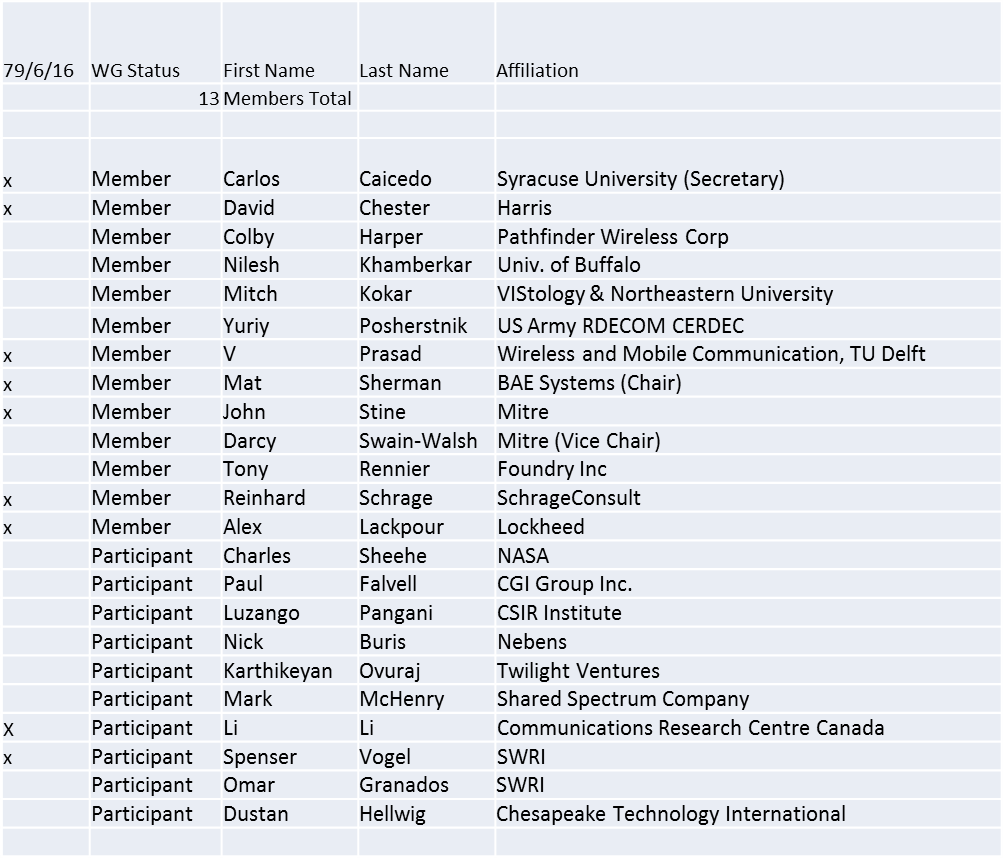 1.b.  Approval of AgendaMotion to approve Agenda from 5-17-0004-02Mover: JohnSecond: CarlosAdopted by unanimous consent1.c.  Patent slides / Notes on status Patents related slides were presented, no issues came forward1.d. Approval of recent minutesMotion to approve WG minutes contained in 5-17-0001-00 & 5-17-0005-00Mover: CarlosSecond: DaveAdopted by unanimous consent2. Status on 1900.5.1Document moving forwardAd Hocs for review?  Not neededPlan to review final version in Baltimore. Will have at least one full day for review.3.   Status of 1900.5.2Review of comments was completedMotion to adopt document #5-15-0064-12 as the new 1900.5.2 draft  and document #5-16-0011-02 as resolutions to the comments in the 1900.5.2 sponsor ballot and instruct the IEEE 1900.5 Chair to take actions as required to conduct a sponsor recirculation ballot on that draft / comment resolutions and make editorial changes as required for the ballot.Mover: JohnSecond: ReinhardVote:  7 Approve, 0 Disapprove, 0 Abstention4. Review of other 1900 activities (1900.1, Leadership meeting etc)Nothing to report5. 1900.5 marketing inputsNSCOn hold till CY17Standards paper in processDySPAN – Poster on 1900.5.2 approvedCarlos will present.  John likely.   Alex, Reinhard and Mat likely.Vita 49 interactionsDone for nowSpectrum Challenge1900.5.2 will not be used in phase I of the challenge.6. 1900.5 meeting planning and reviewAd Hocs?  NoFace to Face in March adjacent to DySPAN Conference in Baltimore March 9-11, 2017DySPAN Conference is March 6-9Mat, John, Reinhard (likely), Carlos (likely)Tentative Meeting times (9-5:30 daily)Day 1 (start 11 AM):  1900.5 WG / 1900.5.2 Ad HocDay 2 (start 9 AM):  1900.5.1 Ad HocDay 3 (end 3:30 PM) : 1900.5.1 Ad Hoc / 1900.5 WGNo March 7 monthly electronic meeting7. AoBNone8. AdjournMeeting ends at 3:40 p.m. ESTan Working GroupIEEE DYSPAN-SC 1900.5TitleMeeting minutes 0207 for P1900.5 Monthly Meeting – February 7, 2017DCN5-17-0017-00-minsDate Submitted3/8/2017Source(s)Carlos  Caicedo (Syracuse University)     email:     ccaicedo@syr.edu    AbstractMinutes for IEEE 1900.5 meeting (electronic) held on February 7 / 2017NoticeThis document has been prepared to assist the IEEE DYSPAN-SC. It is offered as a basis for discussion and is not binding on the contributing individual(s) or organization(s). The material in this document is subject to change in form and content after further study. The contributor(s) reserve(s) the right to add, amend or withdraw material contained herein.ReleaseThe contributor grants a free, irrevocable license to the IEEE to incorporate material contained in this contribution, and any modifications thereof, in the creation of an IEEE Standards publication; to copyright in the IEEE’s name any IEEE Standards publication even though it may include portions of this contribution; and at the IEEE’s sole discretion to permit others to reproduce in whole or in part the resulting IEEE Standards publication. The contributor also acknowledges and accepts that IEEE DYSPAN SC may make this contribution public.Patent PolicyThe contributor is familiar with IEEE patent policy, as outlined in Section 6.3 of the IEEE-SA Standards Board Operations Manual <http://standards.ieee.org/guides/opman/sect6.html#6.3> and in Understanding Patent Issues During IEEE Standards Development <http://standards.ieee.org/board/pat/guide.html>.